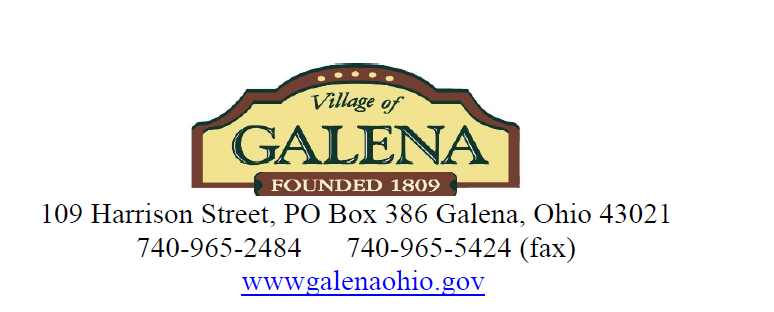 PLANNING AND ZONING COMMISSIONMinutes of the Public Hearing held August 11th, 2021Attendees: P&Z Commission of the Village of Galena Members Mayor Jill Love, Kathy Krupa, Alison Cherubini-Hillyer, Nick Pezzuti, Timothy Erb, Zoning Inspector Levi Koehler and Village Solicitor, Ken Molnar Meeting called to order at 4:07pmROLL CALLPresent were P&Z Commission Members Kathy, Jill, Alison, Tim, and Nick.SUBJECT DISCUSSIONS:  Public Hearing – to approve the amendments to the Village of Galena Zoning Ordinance Mayor Love requested to open the public hearing at 4:07pmNo speakers/presenters either in person or on Zoom.Mayor Love asked for a motion to close the public hearing at 4:07pm.Motion made by Nick Pezzutti2nd by Alison Cherubini-HillyerRoll Call Vote - UnanimousMotion to recommend the amended Zoning Ordinance to Village Council for Approval.Motion Made by Timothy Erb2nd by Kathy KrupaRoll Call Vote – UnanimousMayor Love requested a Motion to close meeting and adjourn at 4:08pmMotion made by Alison Cherubini-Hillyer2nd by Nick Pezzuti